Our Reception Learning Journey Summer Term 1 2018National Pet MonthWe will be exploring the role of a vet and learning about how to look after our pets.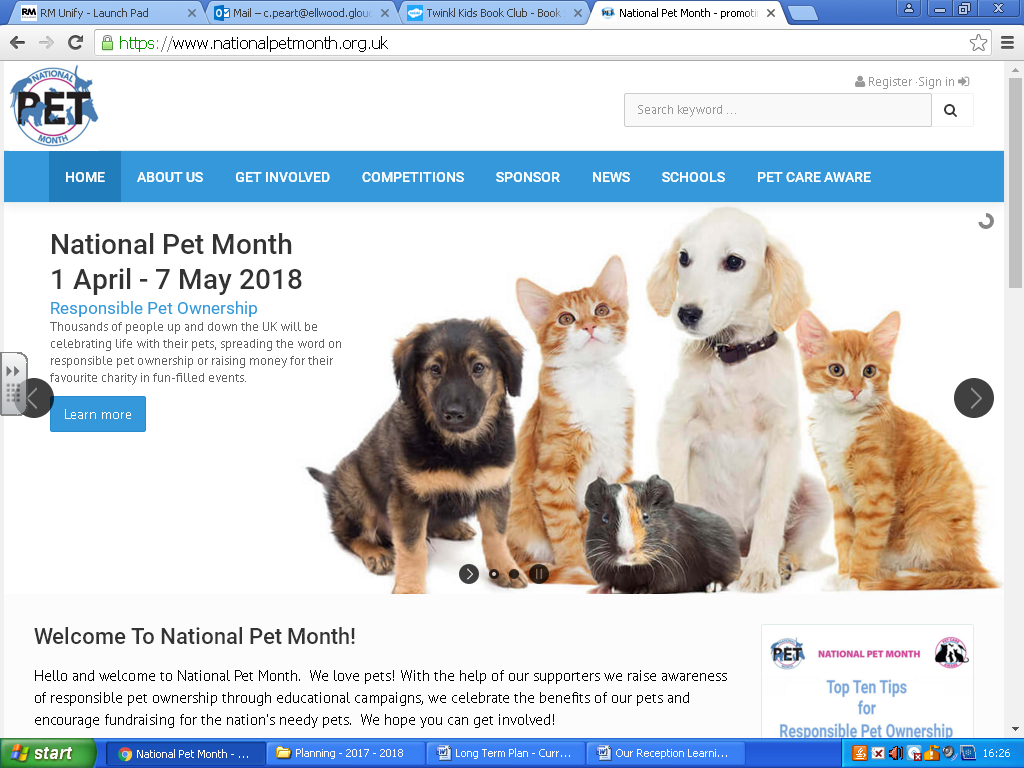 We have invited our friends and family into school to talk about their occupations. 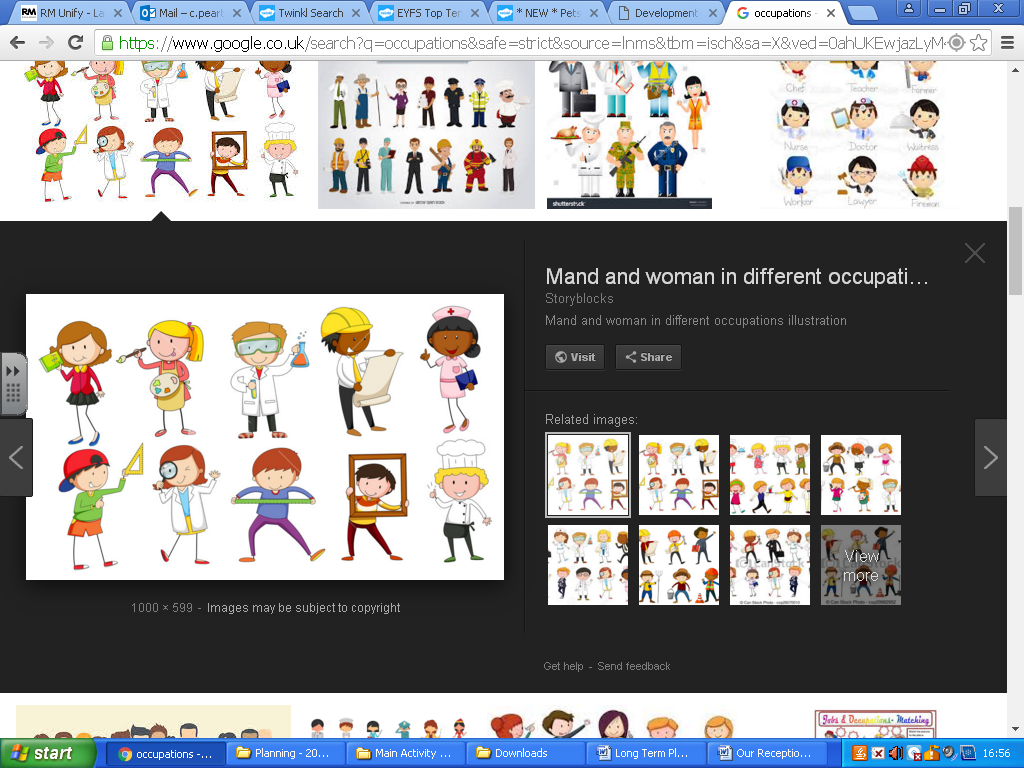 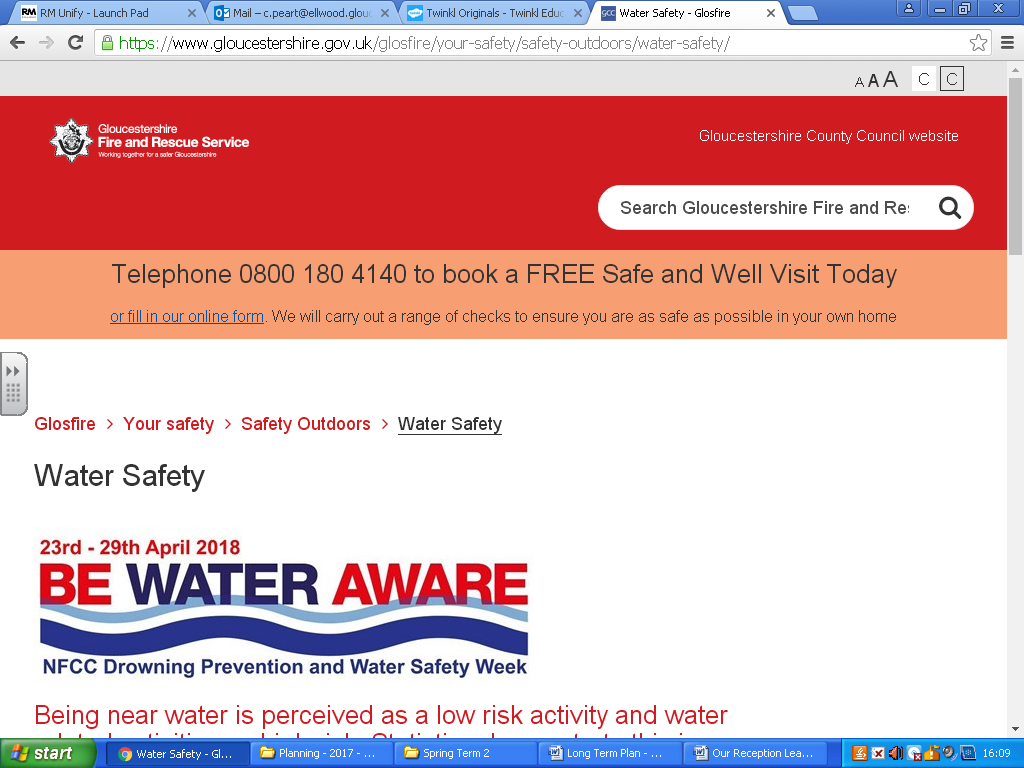 We will be learning about keeping safe when near water. Personal, Social, Emotional DevelopmentDuring circle time we will be meeting Harry, Tilly and Theo to discuss how we learn. We are going to talk about our abilities alongside things we are learning to do.Characteristics of Effective Learning:We will be supporting the children to become effective learners with… LiteracyWe will be learning our phase 3 sounds. We will also be learning our phase 2 and 3 tricky words. We will be learning how to write words and sentences using our phonics. We will complete factual and fiction writing.  Physical DevelopmentWe will be developing our movement skills in our sessions with the Prostars. We will also be learning about healthy eating. We will then take part in healthy cooking activities. Characteristics of Effective Learning:We will be supporting the children to become effective learners with… MathematicsWe are going to explore quantity, distance and size. We are also going to practice our number ordering 1-20. We will also begin to explore the concept of one more/one less. We will also be looking at weighing and measuring during our cooking activities.  Communication & Language We will begin the term exploring stories linked to ‘people who help us’. We will then be developing our factual writing skills linked to caring for pets. We will also begin to explore key features of stories in preparation for creating our own stories. Expressive Arts & DesignWe will be exploring the occupation of a vet in our veterinary surgery role play area. We will also be exploring using different materials to create dens. Miss Rickards is going to teach us drama and music linked to the story of ‘The Enormous Turnip’. Understanding the WorldWe will explore planting, growing and pond dipping on ‘Forest Adventures’. We will be exploring occupations particularly ‘people who help us’. We will also be learning about ‘growing up’ in PSHE and sharing baby photos during circle time.